Угадай названия цветов.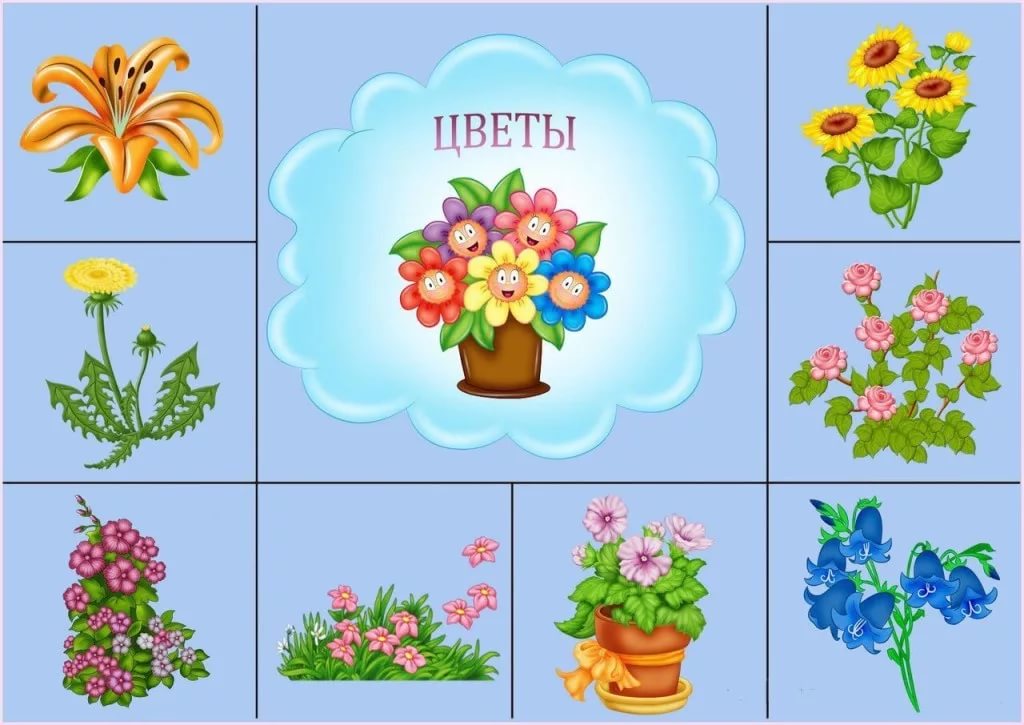 Найдите дорогу к дому собаки.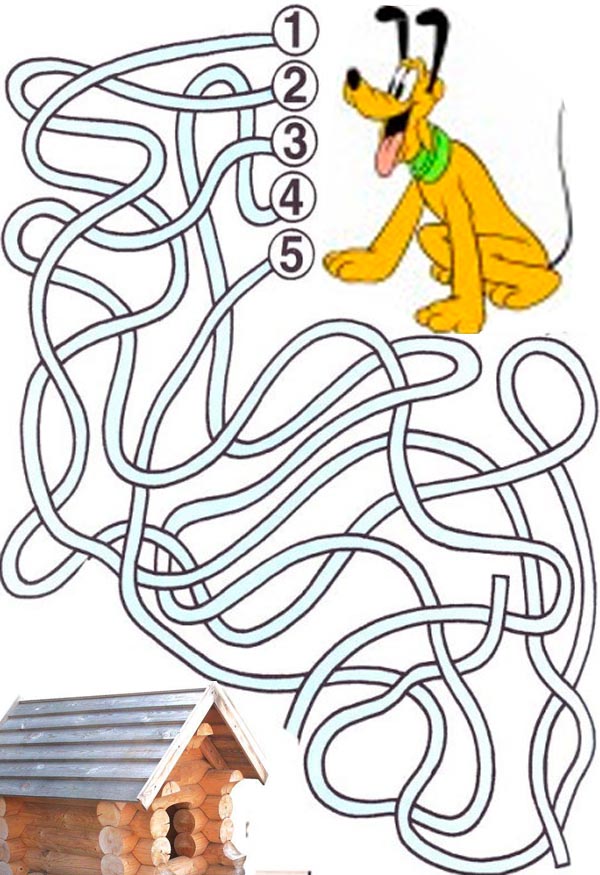 Разгадай кроссворд.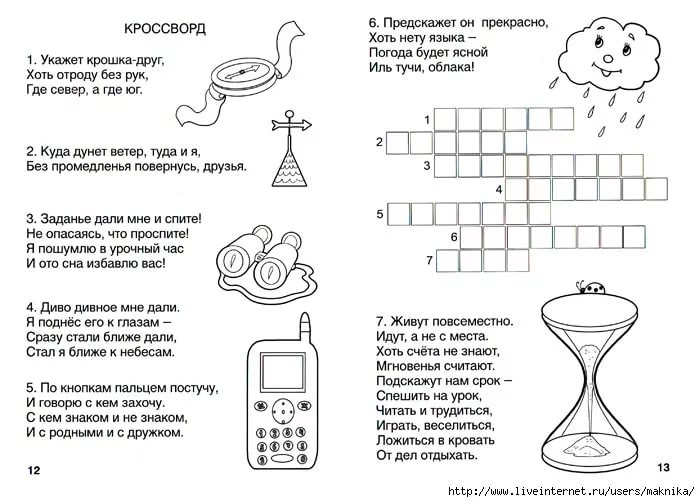 Игра « Что с собой возьмем в поход».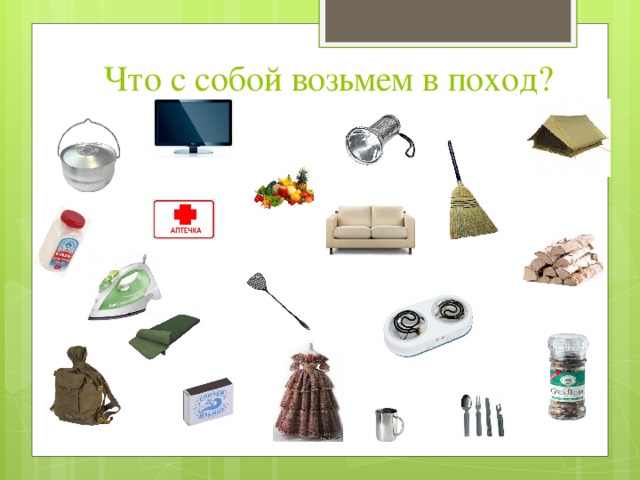 